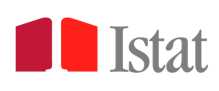 Milano, 7 aprile 2017Incontro Promozione della cultura statisticaIstat RMAPROGRAMMA10.15	Saluti di apertura 10.30	Istat: caratteristiche e funzioni dell’Istituto 11.00	Indagine statistica: principali fasi e caratteristiche 11.30	Fonti e statistiche sul mercato del lavoro 12.00	Come interpretare i dati, le tabelle e i grafici  con riferimento al fenomeno della disoccupazione 12.30	Domande&risposte 12.50	Dove reperire le informazioni statistiche e i dati dalle banche dati Istat 13.30	Saluti di chiusuraOBIETTIVIL’Istituto, funzioni e caratteristiche. L’indagine statistica e le sue fasi. Fonti statistiche. Interpretazione dei dati e i sistemi di banche dateDESTINATARIStudenti delle classi IV del Liceo scientifico e linguistico statale dell'Istituto Paolo Giovio di ComoPREREQUISITI Far parte delle classi rientranti nei progetti di alternanza scuola/lavoro, in ottemperanza alla Legge 107 del 2015METODISpiegazione frontale su LIMIMPATTO ORGANIZZATIVO ATTESOConoscere le funzioni e le attività dell’Istituto, le indagini statistiche, saper leggere il dato e reperirlo all’interno del sito istituzionale